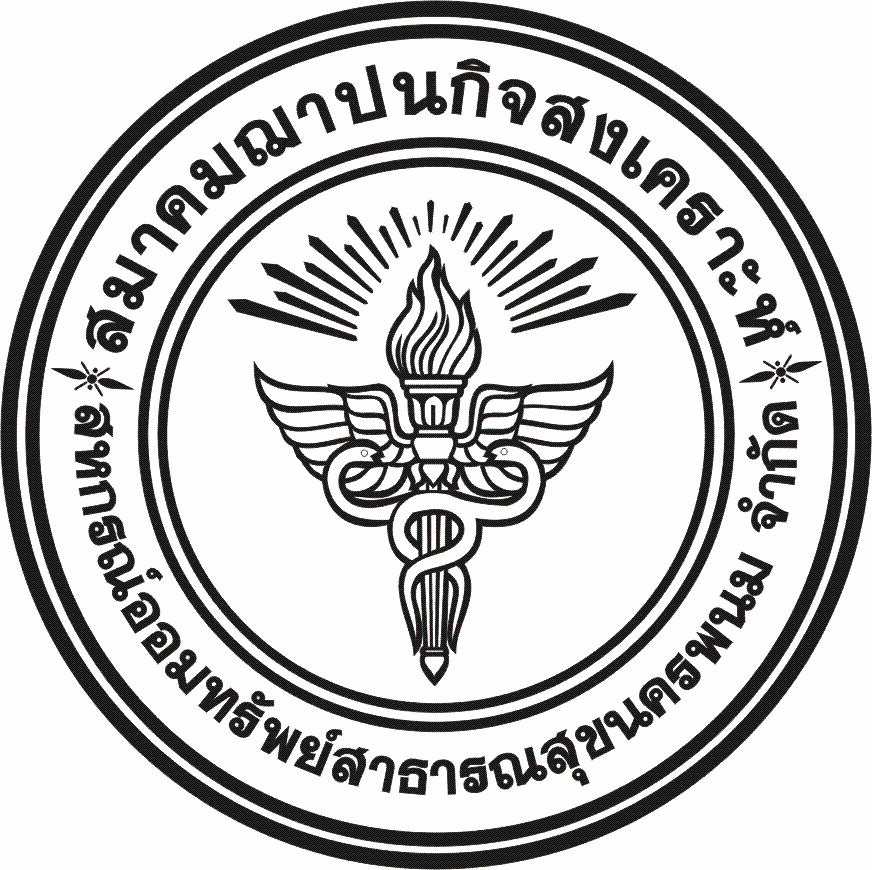 หนังสือขอลาออกการเป็นสมาชิกสมาคมฌาปนกิจสงเคราะห์สหกรณ์ออมทรัพย์สาธารณสุขนครพนม 
(ฌกส.สสจ.นพ.)							                เขียนที่................................................................							           วันที่.........เดือน...........................พ.ศ.................เรื่อง	ขอแสดงความจำนงลาออกจากการเป็นสมาชิก  ฌกส.สสจ.นพ.เรียน	นายกสมาคมฌาปนกิจสงเคราะห์สหกรณ์ออมทรัพย์สาธารณสุขนครพนม (ฌกส.สสจ.นพ.)	         ข้าพเจ้า...........................................................................เลขที่ประจำตัวสมาชิก.......................................อยู่บ้านเลขที่..............หมู่ที่..........ตรอก/ซอย...........................ถนน................................ตำบล......................................อำเภอ..............................................จังหวัด........................................โทรศัพท์.......................................	       ข้าพเจ้ามีความประสงค์ขอลาออกจากการเป็นสมาชิกสมาคมฌาปนกิจสงเคราะห์สหกรณ์ออมทรัพย์สาธารณสุขนครพนม (ฌกส.สสจ.นพ.)   เนื่องจาก..........................................................................................................ตั้งแต่วันที่............................................เป็นต้นไป							ขอแสดงความนับถือ						ลงชื่อ................................................						(...........................................................)หมายเหตุ : การลาออกจากการเป็นสมาชิกสมาคมฌาปนกิจสงเคราะห์สหกรณ์ออมทรัพย์สาธารณสุขนครพนม  จำกัด จะทำให้ท่านไม่สามารถกู้เงิน ฉุกเฉินหมุนเวียนจากสหกรณ์ออมทรัพย์ สาธารณสุขนครพนม  ได้